吉林省科普小作家协会会员登记表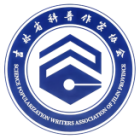 吉林省独家一级协会  NO:姓 名性 别出生年月照片协会职务民 族政治面貌照片学 校年 级在校职务是否愿意在协会中担任主要核心职务是否愿意在协会中担任主要核心职务是否愿意在协会中担任主要核心职务是否愿意在协会中担任主要核心职务家庭住址邮 箱本人联系方式：电话\微信\QQ等推荐老师推荐老师电话家庭联系人与联系人关系政治面貌工作单位工作单位联系电话联系电话作者简介创作经历个人获奖     经历本人所在学校意见年 月 日年 月 日科普作协意见年 月 日年 月 日年 月 日入会时间年  月  日，      经吉林省科普作家协会审批委员会集体讨论，批准入会。年  月  日，      经吉林省科普作家协会审批委员会集体讨论，批准入会。年  月  日，      经吉林省科普作家协会审批委员会集体讨论，批准入会。年  月  日，      经吉林省科普作家协会审批委员会集体讨论，批准入会。年  月  日，      经吉林省科普作家协会审批委员会集体讨论，批准入会。年  月  日，      经吉林省科普作家协会审批委员会集体讨论，批准入会。